REGULAMIN KONKURSU NA 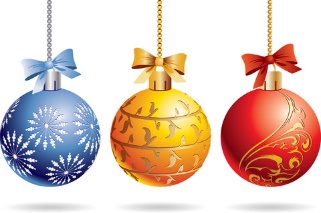 „Moczkę”

§ 1 Postanowienia ogólne 
Organizatorem Konkursu na „Moczkę” jest Gmina Marklowice. Przedmiotem konkursu jest prezentacja przepisu oraz samodzielnie wykonanie moczki.§ 2 
Cele Konkursu Podtrzymanie tradycji Świąt Bożego Narodzenia. Pogłębianie wiedzy o tradycjach kuchni związanych ze świętami Bożego Narodzenia. Integracja i aktywizacja mieszkańców w kierunku zachowania i wykorzystywania dziedzictwa kulturowego.§ 3 
Warunki uczestnictwa w Konkursie1. Konkurs ma charakter otwarty i adresowany jest do mieszkańców Gminy Marklowice.
2. Konkurs kierowany jest do osób indywidualnych, w konkursie nie mogą brać udziału zespoły lub grupy osób. § 4 
Przedmiot konkursu
1. Przedmiotem konkursu jest degustacja moczki. 2. Moczka powinna być w pojemnikach oznaczona w postaci karteczki z imienia i nazwiska. § 5
Zgłoszenia do KonkursuMoczkę należy dostarczyć w dniu 19.12.2021 r., w godz. od 15.00 -16.00  – namiot Gminne Centrum Rekreacji Słoneczna Wyspa na przygotowanym stanowisku wraz z wypełnioną Kartą zgłoszenia, która stanowi załącznik do regulaminu.§ 6Rozstrzygnięcie KonkursuRozstrzygnięcie Konkursu nastąpi w dniu 19.12.2021 r. podczas imprezy „Kolędowanie pod Chmurką” 
w ramach Europejskiego Funduszu Rolnego na rzecz Rozwoju Obszarów Wiejskich: “Europa inwestująca w obszary wiejskie”. Operacja  pt. “Marklowice znane i nieznane zimą, latem rozśpiewane i zintegrowane” jest dofinansowana w ramach poddziałania 19.2 Wsparcie na wdrażanie operacji w ramach strategii rozwoju lokalnego kierowanego przez społeczność objętego Programem  Rozwoju Obszarów Wiejskich na lata 
2014-2020Trzy osobowa Komisja dokona oceny zgłoszonej do Konkursu „Moczki” według następujących kryteriów:a) smak, zapach, konsystencja,  b) receptura,  c) różnorodność,  d) wygląd, estetyka.Wykonawcą najlepszych przepisów na moczkę  przyznane zostaną nagrody: I miejsce 150 zł, II miejsce 100 zł, III miejsce 50 zł i wyróżnienia o wartości 40 zł.Decyzje komisji są wiążące i ostateczneWzięcie udziału w konkursie jest równoznaczne z wyrażeniem przez uczestników zgody na wykorzystanie wizerunku oraz przetwarzania danych osobowych związanych z konkursem. Administratorem pozyskanych i przetwarzanych danych osobowych jest Gmina Marklowice reprezentowana przez Wójta Gminy Marklowice.Dane adresowe Urzędu Gminy Marklowice: 44-321 Marklowice, ul. Wyzwolenia 71, tel. 324592800.Dane kontaktowe inspektora ochrony danych osobowych: tel. 324592825, iodo@marklowice.plPełna treść klauzuli informacyjnej w związku z realizacją wymogów określonych w art. 13 ust. 1 i ust. 2 Rozporządzenia Parlamentu Europejskiego i Rady (UE) 2016/679 z dnia 27 kwietnia 2016 r. w sprawie ochrony osób fizycznych w związku z przetwarzaniem danych osobowych i w sprawie swobodnego przepływu takich danych oraz uchylenia dyrektywy 95/46/WE (ogólne rozporządzenie o ochronie danych „RODO”), znajduje się na stronie internetowej marklowice.pl w zakładce klauzula informacyjna RODO.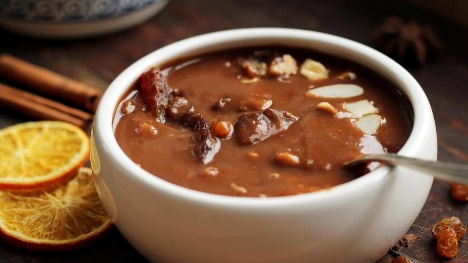 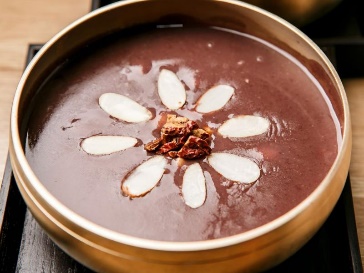 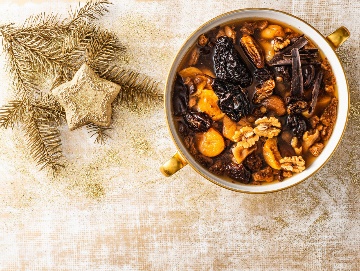 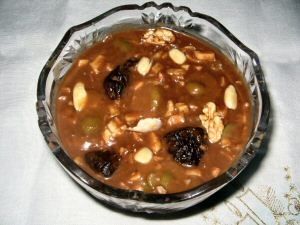 Załącznik nr 1 FORMULARZ ZGŁOSZENIA DO KONKURSU 
na „Moczka” Nr „moczki” (nadaje Organizator) ......................................................................................................................... Nazwa przetworu:…………….........................................................................................................................................................................................................................................................................................................................
Imię i Nazwisko: .........................................................................................................................................................
...................................................................................................................................................................................... 
Opis produktu: …………….......................................................................................................................................
.............................................................................................................................................................................................................................................................................................................................................................................................................................................................................................................................................................................................................................................................................................................................................................................................................................................................................................................................................. Przepis: ……………...................................................................................................................................................
..........................................................................................................................................................................................................................................................................................................................................................................................................................................................................................................................................................................................................................................................................................................................................................................................................................................................................................................................................................................................................................................................................................................................................................................................................................................................................................................................
……………………………………
                Data, podpis